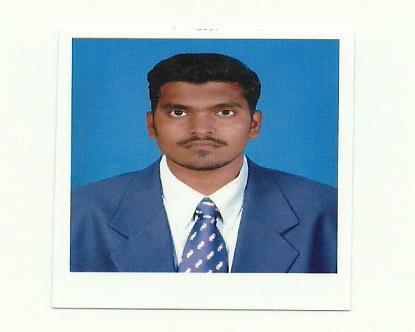 OBJECTIVETo achieve professional satisfaction, carrier progression and personal development by working in a learning environment that encourage growth.PERSONAL SKILLS:Comprehensive problem solving abilities and Practical knowledgePROFESSIONAL EXPERIANCE:❖	Working as	National Contracting Company Ltd (UAE),	throughRaammers General Contracting LLCas Site Engineer with Job Performer from Nov 2014 to Till Date.Project: BAB HABSHAN-1DEVELOPMENT PROJECT-PHASE-1(33KV OHL &Cable work)Duration: Nov-2014 to May 2015Project: PNUP( Power Network Upgrade Project) in ADCO Field Bab Habshan ( 132 KV &33KV Double Circuit OHL &Cable work)Duration: June-2015 to Till DateEPC for Wellhead Compression Pilot Project(Project No : P90183)Duration: June-2016 to March - 2017Responsibilities Handled:Planning the Activity as per Scheduled requirementExplain the Activity to the Team MembersPerform the Project in a Proper method to get better OutputMaintain the Safety and Quantity work at siteAnalyze the errors in prompt if anything has occurred and correct itDepth of knowledge & hands on working with Foundation activitiesKnowledge of Erection activitiesKnowledge of Stringing WorkKnowledge in Switch Installation ,Cable Laying & Termination WorkWorked at Aakash Construction as Site Engineer (Electrical & Civil Works) from May 2010 to Oct 2014Responsibilities Handled :Project : Transmission Line Works with TNEB , INDIA ( up to 220 KV )Foundation WorkLattice Steel Tower Erection WorkTransmission Overhead Line Stringing WorkKnowledge in Testing & Commissioning OHL LineVarious Projects Involved in OHL Lines, INDIA :Supply of towers and panther conductor for stringing, EWE, stub setting, concreting, earthing, erection of towers, hoisting insulators and stringing of power conductor and earthwire from Nallamanaickkenpatty 230KV SS to Thottiyapatty SS- 110KV DC towers on SC line Loc. From1 to 4 Reach-I (SE/GCC/MDU 19/11-12).Earthwork excavation, stub setting, concreting, supply and erection oftower and supply and stringing of power conductor and earth wire for 110 KV link line to Southern Railway SS at Eraniel from location 27 Nagercoil-Chemponvilai- 110KV SC line (SE/GCC/MDU 162/11-12).Erection of 110kV SC Line on DC towers using panther conductor from udthayathur 230/33kv TNEB S.S to S.R.puram 110/33kV SUZLON S.S by M/S Suzlon.Earth Work Excavation , Stub-setting, Concreting, Erection Tower, Stringing of power conductor for 230 KV DC Line for kodikurichi 230 KV SS to Amuthapuram 230 KV SS Reach 1 Loc 56.Earth Work Excavation , Stub setting, Concreting, Erection of Tower, Stringing of Power conductor, for 110 KV SC Line for Koodankulam to Newly proposed Vijayapathi 110 KV SS.Earth Work Excavation, Stub-setting , Concreting, Erection of Tower, Stringing of Power Conductor, for 110 KV DC Line for Kadayam 110 KV SS to Thenkasi 110 KV SS.EDUCATIONAL QUALIFICATIONDiploma in Electrical & Electronics Engineering with 79% in Tamilnadu, IndiaHONOURS DIPLOMA IN COMPUTER APPLICATIONDIPLOMA IN AUTOCAD PROFESSIONAL ( ACP )Certification:QUALIFIED IN ADCO PERMIT TO WORK [ JP ]H2S Awareness in OIL & GAS field.Approved Basic First aider at GTSC Centre ( Abu Dhabi )Approved Fire Fighting at GTSC Centre ( Abu Dhabi )Two times BEST JP Award Winner from ADCO / SIEMENSPERSONAL DETAILSDECLARATIONI hereby declare that the particulars given above by me are true to the best of my knowledge and belief.Yours faithfully,Date Place::  Abudhabi(UAE)(SASI)Name: SASI : SASI : SASI Position: Site Engineer: Site Engineer: Site EngineerE-Mail Id: sasi.373689@2freemail.com : sasi.373689@2freemail.com : sasi.373689@2freemail.com Name:SASIDate of Birth:20.03.1989Nationality:IndianMarital Status:SingleLicense:UAE LICENCE With Gear Valied up to JUNE  2027INDIA LICENCE With Gear type  Valied up to 2029Languages Known:English, Hindi ,Tamil,Malayalam